CURRICULUM VITAE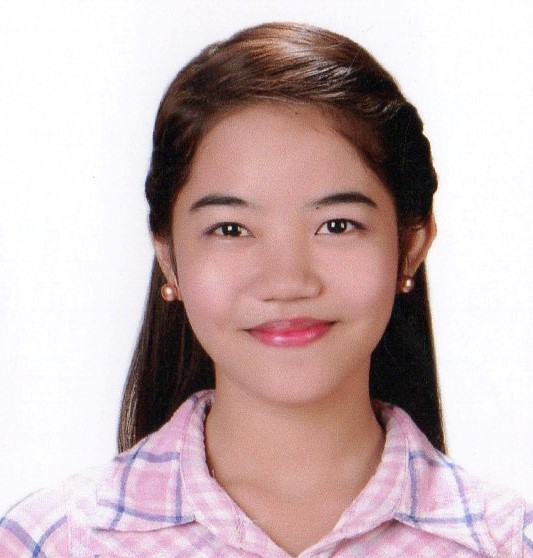 EYZA C/o- Cell no.: +971503718643Email: eyza.340315@2freemail.com CAREEER OBJECTIVE:To work in an environment offering challenging career opportunities where I can apply and enhance my skills to further my professional growth.PERSONAL INFORMATION	Birthdate	:	December 27, 1996		Birthplace	:	Davao CityAge		:	20 years oldSex		:	Female	Civil Status	:	Single	Height		:	5’3	Weight           :	46kls.	Dialect           :          English& Filipino (Cebuano, Tagalog &Ilonggo)Nationality    	 :   	Filipino	Religion	 :  	ProtestantEDUCATIONAL ATTAINMENTTERTIARY		:	Philippine Women’s College Of Davao				University Ave. Juna, Subdivision, Matina, Davao City					Bachelor of Science in Tourism Management					Year Graduated –SY 2015-2016SECONDARY	 :      Father SaturninoUrios College of Trento Inc.					Trento,Agusan del Sur					Year Graduated – SY 2012-2013PRIMARY		:	Sta. Josefa Central Elementary SchoolPoblacion, Sta. Josefa, Agusandel Sur					Year Graduated – SY 2008-2009SKILLS:Computer Literate (MS Word, MS PowerPoint& MS Excel)Tour GuidingAbacus (Airline Global Distribution System)MIS – Front OfficeBasic Travel Itinerary MakingHotel Reservation Social and Interpersonal SkillsSocial media strategistDecision makingEffective time management skillsProblem solvingVerbal and Written English and Filipino Communication SkillsON-THE-JOB TRAINING EXPERIENCES:Billing & Accounting Office and Front Office Departments	Crown Regency Hotel and Resorts	Fuente Towers, Osmena Blvd.,	Cebu City 6000	February 24 – March 10, 2016SEMINARS ATTENDED:Title	: 	“LifeSaving Techniques Orientation”Venue:	RSM Event Center, Philippine Women’s College of DavaoDate	:	September 23, 2014Title	: 	“City Tourism Operation office Orientation & Tourism Industry”Venue:	RSM Event Center, Philippine Women’s College of DavaoDate	:	September 24, 2014Title	: 	“ASEAN Integration in 2015”Venue:	RSM Event Center, Philippine Women’s College of DavaoDate	:	September 25, 2014Title	: 	“THE ASEAN INTEGRATION: Changing Employment Landscapefor Filipinos in 2015”Venue:	RSM Event Center, Philippine Women’s College of DavaoDate	:	November 12, 2014Title	: 	“Hotel Operation Office Orientation & Tourism Industry Situation”Venue:	RSM Event Center, Philippine Women’s College of DavaoDate	:	December 12, 2014Title	: 	“Hotel Operation & Procedures Seminar”Venue:	 Crown Regency Hotel, Davao CityDate	:	December 15, 2014Title	: 	“Preparation for the ASEAN Economic Integration 2015 and                             Awareness on Corporate Social Responsibility”Venue:	 Holy Cross of Davao College Students Lounge     Date: 	August 02, 2014